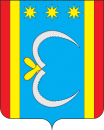 АДМИНИСТРАЦИЯ ВАРВАРОВСКОГО СЕЛЬСОВЕТА ОКТЯБРЬСКОГО РАЙОНА АМУРСКОЙ ОБЛАСТИР А С П О Р Я Ж Е Н И Е 12.03.2021							           	                          № 2с.ВарваровкаВ целях  исполнения распоряжения Правительства Амурской области от 25.12.2020 № 4561-р «О мерах по обеспечению пожарной безопасности на объектах и в населенных пунктах Амурской области в 2021 году», распоряжения главы Октябрьского района от 01.02.2021 №26-р «О мерах по обеспечению пожарной безопасности на объектах и в населенных пунктах Октябрьского района в 2021 году», в целях подготовки территории Варваровского сельсовета к весеннему пожароопасному периоду с 15.03.2021 по 15.04.2021  года провести на территории Варваровского сельсовета месячник по пожарной безопасности и профилактическую операцию «Чистый двор».В рамках месячника необходимо:1.  Всем жителям села провести очистку от горючего мусора и сухой травы частные усадьбы, дачные участки и прилегающие к ним территории, территории вокруг частных гаражей.  При обнаружении или возникновении очага возгорания  своевременно сообщать в Пожарную часть – 55 (тел. 21-5-16; 01), администрацию сельсовета  (тел.21-4-20) и до приезда пожарных принимать, по ситуации, все необходимые меры для локализации пожара. 2. Всем жителям частного сектора иметь в обязательном порядке  емкости с водой и инвентарь для тушения пожаров. Обеспечить безопасное удаление золы, при усилении ветров прекращать топку  печей.3. Рекомендовать руководителям всех предприятий, организаций и учреждений, расположенных на территории Варваровского сельсовета обеспечить выполнение противопожарных мероприятий на подведомственных объектах и территориях, определенных Правилами пожарной безопасности Российской Федерации.  Откорректировать планы противопожарной защиты и тушения пожаров.Провести мероприятия по санитарной уборке и благоустройству производственных и прилегающих территорий, вывозу мусора.4. Провести проверку источников наружного противопожарного водоснабжения, обеспечить их готовность к началу весеннего пожароопасного периода.5. Провести сходы граждан с целью разъяснения  мер пожарной безопасности, подворовые обходы и беседы с неблагополучными семьями с вручением памяток (листовок) с привлечением представителей противопожарной службы ПЧ-55.6.  Контроль за выполнением настоящего постановления оставляю за собой.Глава Варваровского сельсовета                                                         С.А.Демянюк